 1.2.3.4.6 задания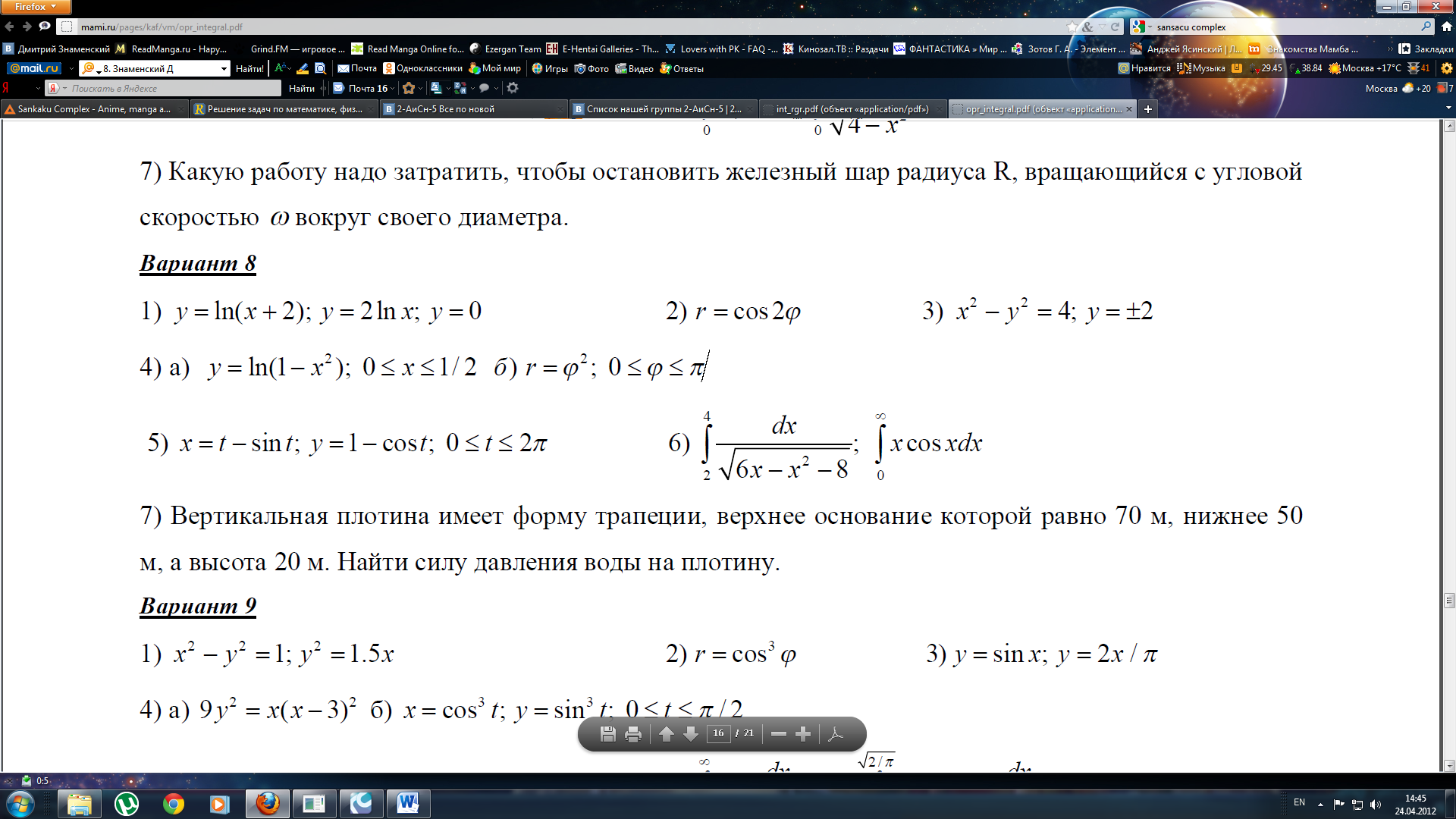 